Your text starts here._________________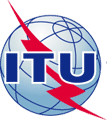 INTERNATIONAL TELECOMMUNICATION UNIONINTERNATIONAL TELECOMMUNICATION UNIONINTERNATIONAL TELECOMMUNICATION UNIONINTERNATIONAL TELECOMMUNICATION UNIONCOM 5 – C xx – ETELECOMMUNICATION
STANDARDIZATION SECTORSTUDY PERIOD 2009-2012TELECOMMUNICATION
STANDARDIZATION SECTORSTUDY PERIOD 2009-2012TELECOMMUNICATION
STANDARDIZATION SECTORSTUDY PERIOD 2009-2012December 2011December 2011TELECOMMUNICATION
STANDARDIZATION SECTORSTUDY PERIOD 2009-2012TELECOMMUNICATION
STANDARDIZATION SECTORSTUDY PERIOD 2009-2012TELECOMMUNICATION
STANDARDIZATION SECTORSTUDY PERIOD 2009-2012English onlyOriginal: EnglishEnglish onlyOriginal: EnglishQuestion(s):Question(s):X/5STUDY GROUP 5 – CONTRIBUTION xxSTUDY GROUP 5 – CONTRIBUTION xxSTUDY GROUP 5 – CONTRIBUTION xxSTUDY GROUP 5 – CONTRIBUTION xxSTUDY GROUP 5 – CONTRIBUTION xxSTUDY GROUP 5 – CONTRIBUTION xxSource:Source:INSERT SOURCE(S)INSERT SOURCE(S)INSERT SOURCE(S)INSERT SOURCE(S)Title:Title:INSERT TITLE (ENGLISH ONLY)INSERT TITLE (ENGLISH ONLY)INSERT TITLE (ENGLISH ONLY)INSERT TITLE (ENGLISH ONLY)